                                                                                       Załącznik Nr 4 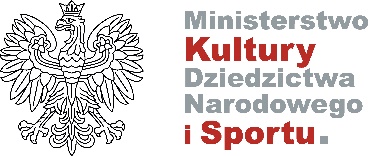 do Regulaminu rekrutacji i uczestnictwa w projekcie „Zajęcia sportowe z elementami gimnastyki korekcyjno-kompensacyjnej”OŚWIADCZENIE O REZYGNACJI UCZESTNIKA PROJEKTU Z UDZIAŁU W PROJEKCIE„Zajęcia sportowe z elementami gimnastyki korekcyjno-kompensacyjnej”Ja niżej podpisany .......................................................................................................................................................(imię i nazwisko rodzica/opiekuna prawnego)oświadczam, iż rezygnuję z uczestnictwa mojego dziecka:.......................................................................................................................................................(imię nazwisko dziecka: uczestnika projektu, nr PESEL)w projekcie „Zajęcia sportowe z elementami gimnastyki korekcyjno-kompensacyjnej” realizowanym w ramach zadania nr 3. 
Na podstawie rozstrzygnięcia otwartego konkursu na dofinansowanie w 2021 roku zajęć sportowych dla uczniów finansowanych ze środków Funduszu Zajęć Sportowych dla Uczniów (FZSdU). .......................................................................................................................................................(przyczyna rezygnacji)…………… dnia……………… 2021 r.                        ……..………………………...………                                                                                       (czytelny podpis rodzica /opiekuna prawnego)